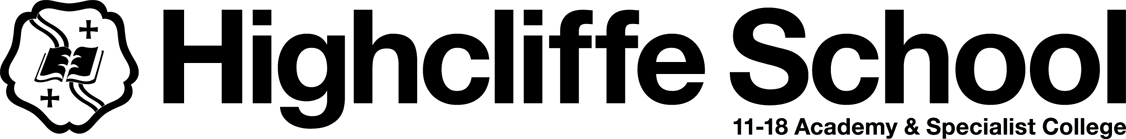 Child Protection Summary for all Temporary StaffAs an adult working in this school you have a duty of care towards all pupils. This means you must act at all times in a way that is consistent with their safety and welfare.   You must follow the principles of safer working practice, which includes use of technology – on no account should you take images of pupils on personal equipment, including your mobile ‘phone.If the behaviour of another adult in the school gives rise to concern you must report it to the Headteacher.If you have a concern about a child, particularly if you think s/he may be suffering or at risk of suffering harm, it is your responsibility to share the information promptly with the Designated Safeguarding Lead (DSL) or the Deputy/ies who are Nigel Campbell, Christine King, Vivian Dedman The following is not an exhaustive list but you might become concerned as a result of:seeing a physical injury which you believe to be non-accidentalobserving something in the appearance of a pupil which leads you to think his/her needs are being neglecteda pupil telling you that s/he has been subjected to some form of abuseIn any of these circumstances you must write down what you observed or heard, date and sign the account and give it to the DSL or Deputy.If a pupil talks to you about (discloses) sexual or physical abuse you should:listen carefully without interruption, particularly if s/he is freely recalling significant eventsonly ask sufficient questions to clarify what you have heard. You might not need to ask anything but, if you do, you must not ‘lead’ the pupil in any way so should only ask ‘open’ questionsmake it clear you are obliged to pass the information on, but only to those who need to knowtell the DSL or Deputy without delay write an account of the disclosure as soon as you are able (definitely the same day), date and sign it and give it to the DSL.Do not ask the pupil to repeat the disclosure to anyone else in school, ask him/her or any other pupil to write a ‘statement’, or inform parents.  You are not expected to make a judgement about whether the child is telling the truth. Remember – share any concerns, don’t keep them to yourself.This school has a child protection policy and a staff code of conduct - available from the DSL.   September 2014This policy should be read in conjunction with the school’s Safeguarding Policy and Procedures (including Child Protection).  All our practice and activities must be consistent and in line with the Safeguarding Policy and Procedures noted above.  Any deviations from these policies and procedures should be brought to the attention of the Headteacher so that the matter can be addressed